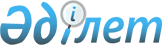 О внесении изменения в решение от 21 декабря 2009 № 17/225-IV "О ставках платы за пользование водными ресурсами поверхностных источников Восточно-Казахстанской области"Решение Восточно-Казахстанского областного маслихата от 03 июля 2012 года № 4/51-V. Зарегистрировано Департаментом юстиции Восточно-Казахстанской области 30 июля 2012 года за N 2619

      В соответствии со статьей 487 Кодекса Республики Казахстан от 10 декабря 2008 года «О налогах и других обязательных платежах в бюджет» (Налоговый кодекс), статьей 38 Водного кодекса Республики Казахстан от 9 июля 2003 года, статьей 6 Закона Республики Казахстан от 23 января 2001 года «О местном государственном управлении и самоуправлении в Республике Казахстан», приказом и.о. Министра сельского хозяйства Республики Казахстан от 14 апреля 2009 года № 223 «Об утверждении методики расчета платы за пользование водными ресурсами поверхностных источников», зарегистрированном в Реестре государственной регистрации нормативных правовых актов за № 5675, Восточно-Казахстанский областной маслихат РЕШИЛ:



      1. Внести в решение Восточно-Казахстанского областного маслихата от 21 декабря 2009 № 17/225-IV «О ставках платы за пользование водными ресурсами поверхностных источников Восточно-Казахстанской области» (зарегистрировано в Реестре государственной регистрации нормативных правовых актов за № 2523, опубликовано в газетах «Дидар» от 1 февраля 2010 года № 16, «Рудный Алтай» от 2 февраля 2010 года № 16) следующее изменение:



      приложение к указанному решению изложить в новой редакции согласно приложению к настоящему решению.



      2. Настоящее решение вводится в действие по истечении десяти календарных дней после дня его первого официального опубликования.      Председатель сессии                        Н. Тусупова      Секретарь Восточно-Казахстанского

      областного маслихата                       Г. Пинчук

Приложение к решению

Восточно-Казахстанского

областного маслихата

от 3 июля 2012 года № 4/51-V Ставки платы за пользование водными ресурсами поверхностных

источников Восточно-Казахстанской области      *Примечание: ставки платы ежегодно индексируются исходя из официального уровня инфляции за соответствующий год, публикуемые Агентством по статистике Республики Казахстан.
					© 2012. РГП на ПХВ «Институт законодательства и правовой информации Республики Казахстан» Министерства юстиции Республики Казахстан
				№Вид специального водопользованияЕдиница измеренияСтавки платы,* тенге1234бассейн реки Иртышбассейн реки Иртышбассейн реки Иртышбассейн реки Иртыш1Жилищно-эксплуатационные и коммунальные услугитенге/1000 м372,92Промышленность, включая теплоэнергетикутенге/1000 м3209,63Сельское хозяйствотенге/1000 м359,04Прудовые хозяйства, осуществляющие забор из водных источниковтенге/1000 м359,05Гидроэнергетикатенге/1000 кВт.час22,06Водный транспорттенге/1000 т.км8,1бассейн рек и озер Балхаш и Алакольбассейн рек и озер Балхаш и Алакольбассейн рек и озер Балхаш и Алакольбассейн рек и озер Балхаш и Алаколь7Жилищно-эксплуатационные и коммунальные услугитенге/1000 м367,28Промышленность, включая теплоэнергетикутенге/1000 м3185,39Сельское хозяйствотенге/1000 м353,210Прудовые хозяйства, осуществляющие забор из водных источниковтенге/1000 м351,011Гидроэнергетикатенге/1000 кВт.час19,712Водный транспорттенге/1000 т.км5,8